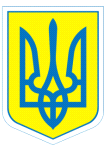           					НАКАЗ04.05.2017				м.Харків				   № 88Про відвідуванняХарківського національногоакадемічного театру опери  та балетуімені  Миколи Лисенка   На виконання наказу Міністерства освіти і науки, молоді та спорту України від 31.10.2011 № 1243 «Про Основні орієнтири виховання учнів 1-11 класів загальноосвітніх навчальних закладів України», з метою організації змістовного дозвілля учнів, формування ціннісного ставлення особистості до  культури та мистецтва,  відповідно до Положення про організацію роботи з охорони праці учасників навчально-виховного процесу в установах і закладах освіти, затвердженого наказом  Міністерства освіти і науки України від 01.08.2001            № 563, зареєстрованим у Міністерстві юстиції України 20.11.2001 за № 969/6160 (зі змінами)   НАКАЗУЮ: 1. Направити  04.05.2017  до  Харківського національного академічного театру опери  та балету імені Миколи Лисенка (м.Харків, вул. Сумська, 25)  для  перегляду вистави до Дня Перемоги  учнів:  6-А клас – 4 учні, 6-Б клас – 5 учнів, 8-А клас – 8 учнів, 9-А клас – 12 учнів та 3 супроводжуючих.2. Призначити відповідальними за життя та здоров’я дітей  Нікуліну С.М., класного керівника 9-А класу, Клименко Н.М., вихователя 6-А класу, Степаненко І.В., класного керівника  8-А класу.   3. Нікуліній С.М., Клименко Н.М, Степаненко І.В. провести з учнями інструктаж з правил безпеки життєдіяльності (інструкція з безпечного перевезення учнів  у громадському транспорті № 64- БЖ; під час екскурсій  № 3-БЖ, під час групових поїздок № 66-БЖ,  попередження дорожньо-транспортних пригод  № 27-БЖ) та зробити відповідні записи в Журналі інструктажів.                                      4. Контроль за виконанням наказу покласти на заступника директора з виховної роботи Коваленко Г.І.Директор                   Л.О.Мельнікова                 Коваленко, 3-70-30-63 З наказом ознайомлені:	 			Н.М.Клименко                                                                                                                                                                                                                                 Г.І.Коваленко                                                                       							С.М.Нікуліна                                                                       І.В.Степаненко